LES PASSEJAÏRES DE VARILHES                    				  	 FICHE ITINÉRAIREVARILHES n° 117"Cette fiche participe à la constitution d'une mémoire des itinéraires proposés par les animateurs du club. Eux seuls y ont accès. Ils s'engagent à ne pas la diffuser en dehors du club."Date de la dernière mise à jour : 29 novembre 2019La carte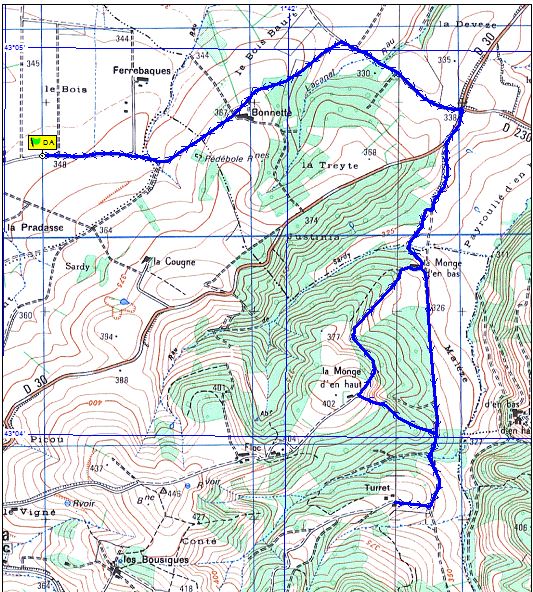 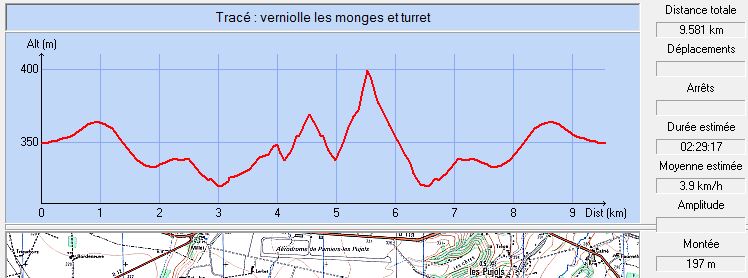 Commune de départ et dénomination de l’itinéraire : Verniolle – Voir observations pour le point de départ - De Verniolle à Coussa (Les Monges et Turret) A/RDate, animateur(trice), nombre de participants (éventuel) :30.08.2014 – A. Fauré – 37 participants (Reportage photos)L’itinéraire est décrit sur les supports suivants : Itinéraire "inventé" par Albert FauréParcours Openrunner 10756027Classification, temps de parcours, dénivelé positif, distance, durée :Promeneur – 3h00 –  –  – ½ journéeBalisage : Absence de balisageIndice d’effort  32    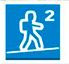 Particularité(s) : Site ou point remarquable :Trace GPS : Oui Distance entre la gare de Varilhes et le lieu de départ : Observation(s) : Pour se rendre au point de départ, de Verniolle à hauteur des Ets Marandel, prendre la petite route à droite pour Les Rives et Poutous. Passer le petit pont sur le ruisseau Fau et se garer peu après en bordure de la route.